СОВЕТ ДЕПУТАТОВ БЕЛОХОЛМСКОГО СЕЛЬСКОГО ПОСЕЛЕНИЯГЛИНКОВСКОГО РАЙОНА СМОЛЕНСКОЙ ОБЛАСТИР Е Ш Е Н И Е               В соответствие с Федеральным законом от 06.10.2003 №131-ФЗ «Об общих принципах организации местного самоуправления в Российской Федерации» (с изменениями), Федеральным законом от 12.01.1996 №8-ФЗ «О погребении и похоронном деле», Уставом Белохолмского сельского поселения Глинковского района Смоленской области, Совет депутатов Белохолмского сельского поселения Глинковского района Смоленской области  РЕШИЛ:1.     Утвердить Положение об организации ритуальных услуг и содержании мест захоронения на территории Белохолмского сельского поселения Глинковского района Смоленской области.2.    Настоящее решение подлежит официальному опубликованию.3.      Настоящее решение вступает в силу после его подписания. Глава муниципального образования Белохолмского сельского поселенияГлинковского района Смоленской области                         О. В.ТерешковаПОЛОЖЕНИЕОБ ОРГАНИЗАЦИИ РИТУАЛЬНЫХ УСЛУГ И СОДЕРЖАНИИ МЕСТ ЗАХОРОНЕНИЯ НА ТЕРРИТОРИИ БЕЛОХОЛМСКОГО СЕЛЬСКОГО ПОСЛЕНИЯ ГЛИНКОВСКОГО РАЙОНА СМОЛЕНСКОЙ ОБЛАСТИ I. Общие положения       1.1. Настоящие Правила разработаны в соответствии с Федеральным законом от 06.10.2003 N 131-ФЗ "Об общих принципах организации местного самоуправления в Российской Федерации", Федеральным законом от 12.01.1996 N 8-ФЗ "О погребении и похоронном деле", Уставом Катынского сельского поселения Смоленского района Смоленской области и регулируют отношения в сфере оказания ритуальных услуг и содержание мест захоронения на территории Белохолмского сельского поселения 
Глинковского района Смоленской области.     1.2. В настоящем Положении используются понятия, установленные в соответствии с действующим законодательством:      погребение - обрядовые действия по захоронению тела, останков умершего или погибшего в соответствии с обычаями и традициями, не противоречащими этическим и санитарным требованиям, путем предания земле в порядке, определенном нормативными правовыми актами Российской Федерации;     кладбище - объект похоронного назначения, предназначенный для погребения останков умерших или погибших;    общественное кладбище - кладбище, на котором предусмотрены места для погребения умерших или погибших независимо от их вероисповедания и профессиональной деятельности;    место погребения - часть пространства объекта похоронного назначения, предназначенная для проведения обрядовых действий по захоронению останков умерших или погибших, специально организованная в соответствии с этическими, санитарными и экологическими требованиями;   место захоронения - часть пространства объекта похоронного назначения, предназначенная для захоронения останков или праха умерших или погибших. Места захоронения организуются в виде могил, склепов и т.д. Место захоронения может предоставляться под будущие погребения;   могила - земляное сооружение в виде выемки в естественном грунте, предназначенное для захоронения останков умершего или погибшего в гробу или без него, или урн с прахом;    надмогильное сооружение - архитектурно-скульптурное сооружение, содержащее мемориальную информацию, предназначенное для увековечивания памяти умерших или погибших и устанавливаемое на месте захоронения;     специализированная служба по вопросам похоронного дела - хозяйствующий субъект, на который возлагается обязанность по осуществлению погребения умерших или погибших;    ритуальные услуги - результат непосредственного взаимодействия исполнителя и потребителя, а также деятельности исполнителя по погребению останков, праха умерших или погибших, проведению похорон, содержанию мест захоронений;иные понятия, определенные законодательством РФ.1.3. Организация ритуальных услуг и содержание мест захоронения на территории Белохолмского сельского поселения Глинковского района Смоленской области осуществляется специализированной организацией (далее - специализированная служба), по согласованию с Администрацией Белохолмского сельского поселения Глинковского района Смоленской области. В зависимости от волеизъявления граждан они вправе воспользоваться услугами других хозяйствующих субъектов, оказывающих ритуальные услуги.II. Организация предоставления ритуальных услуг2.1. Гарантии осуществления погребения в соответствии с настоящим Положением реализуются путем организации в Белохолмском сельском поселении Глинковского района Смоленской области похоронного дела, включающего в себя оказание ритуальных услуг и иных видов услуг, связанных с погребением умерших (погибших), созданием и эксплуатацией объектов похоронного назначения.2.2. Специализированная служба предоставляет ритуальные услуги в соответствии с перечнем данных услуг, в соответствии с законодательством.2.3. Гарантированный перечень услуг по погребению включает следующие виды услуг:1) оформление документов, необходимых для погребения;2) предоставление и доставку гроба и других предметов, необходимых для погребения;3) перевозку тела (останков) умершего на кладбище;4) погребение (рытье могилы, захоронение и установка регистрационного знака);5) облачение хлопчатобумажной тканью умерших, личность которых не установлена.2.4. Услуги по облачению тела умершего, не имеющего супруга, близких родственников либо законного представителя, по санитарной и косметической обработке умерших осуществляются специализированной службой, оказывающей данный вид услуг. III. Создание мест погребения и порядок посещения кладбищ 3.1. Выбор и отвод земельного участка для размещения места погребения и создания кладбища осуществляется в соответствии с земельным, градостроительным, экологическим законодательством, требованиями санитарных норм и правил, а также настоящим Положением.Создание мест погребения и устройство кладбища осуществляются в соответствии с утвержденным проектом. Проект устройства кладбища предусматривает планировку мест погребения, мест общего пользования, определяет места расположения сооружений для отдыха, почтения памяти усопших и т.п.3.2. Для погребения умерших и создания других мест погребения специализированной службе отводится участок земли по норме, установленной органом местного самоуправления.3.3. Кладбище открыто для посещений ежедневно:- в зимнее время - с 9.00 часов до 18.00 часов;- в летнее время - с 9.00 часов до 22.00 часов.Места погребения, имеющие культурно-историческое назначение, открыты для посещения ежедневно.3.4. На территории кладбища посетители должны:- соблюдать общественный порядок и тишину;- не засорять территорию кладбища.3.5. Посетители кладбища вправе:- посещать территорию кладбища в установленное пунктом 3.3 настоящего Положения время;- поддерживать чистоту и порядок на месте захоронения;- осуществлять уход за могилой;- высказывать свои пожелания и замечания в книге заявлений и предложений;- устанавливать памятники в соответствии с образцами оформления участка захоронения и содержать надмогильные сооружения в надлежащем состоянии;- сажать цветы на могиле;- сажать деревья в соответствии с проектом озеленения кладбища, по согласованию со специализированной службой;- по согласованию со специализированной службой проезжать на территорию кладбища в случаях установки (замены) надмогильных сооружений (памятники, стелы и т.п.).3.6. На территории кладбища и местах погребения, имеющих культурно-историческое назначение, запрещается:- устанавливать, переделывать и снимать памятники, мемориальные доски и другие надмогильные сооружения с уведомления специализированной службы с учетом протокола Госстроя РФ от 25.12.2001 N 01-НС-22/1, рекомендующего порядок похорон и содержание кладбищ в Российской Федерации;- повреждать памятники, оборудование кладбища, засорять территорию;- ломать зеленые насаждения, рвать цветы;- выгуливать собак, пасти домашних животных, ловить птиц;- разводить костры, добывать песок и глину, резать дерн;- находиться на территории кладбища после его закрытия;- присваивать чужое имущество, производить его перемещение;- въезд и движение транспортных средств по территории кладбища без согласования со специализированной службой, за исключением спецавтотранспорта (автокатафалк, транспортные средства для уборки территории кладбища и вывоза мусора), транспорта инвалидов и престарелых;- заниматься коммерческой деятельностью без согласования со специализированной службой.3.7. Торговля цветами, предметами похоронного ритуала и материалами по благоустройству могил может осуществляться с письменного согласия Администрации Белохолмского сельского поселения Глинковского района Смоленской области.3.8. Возникающие имущественные и другие споры между гражданами и специализированной службой решаются в установленном законодательством порядке. IV. Порядок деятельности специализированной службы по вопросам погребения и похоронного дела 4.1. Положение устанавливает порядок взаимоотношения специализированной службы с лицами, осуществляющими организацию погребения, физическими, юридическими лицами независимо от организационно-правовых форм, а также индивидуальными предпринимателями, оказывающими услуги в сфере похоронного дела.Специализированная служба руководствуется в своей деятельности Федеральным законом от 12.01.1996 N 8-ФЗ "О погребении и похоронном деле", нормативными правовыми актами Российской Федерации и Смоленской области, настоящим Положением.4.2. Специализированная служба осуществляет:- предоставление услуг агента похоронной службы, захоронение умершего и предоставление связанных с ними ритуальных услуг в сроки, установленные федеральным законодательством. Время захоронения согласовывается с заказчиком и устанавливается при оформлении заказа. Данные услуги могут также предоставляться и другими хозяйствующими субъектами, оказывающими услуги на рынке похоронного дела, если на то будет волеизъявление граждан;- оформление погребения на основании предъявляемого свидетельства о смерти;- оформление заказа на оказание ритуальных услуг путем заключения договора единой формы и в виде типового бланка (счет-заказ). Заказ на захоронение принимается от близких родственников либо законных представителей умершего, а при их отсутствии - от иных лиц, взявших на себя обязанности осуществлять погребение умершего, при предъявлении паспорта и свидетельства о смерти;- оформление документов на эксгумацию, повторное захоронение, под захоронение;- перевозку тела умершего на кладбище специализированным автотранспортом. Транспортные средства (автокатафалки) должны соответствовать санитарным требованиям и нормам, существующим для данного вида перевозок;- погребение умерших при отсутствии супруга, близких родственников, иных родственников либо законного представителя умершего или при невозможности ими осуществить погребение;- погребение (умерших на дому, на улице или в ином месте), после установления органами внутренних дел их личности, или по разрешению органов внутренних дел в случае, если личность умершего не установлена;- регистрацию захоронений в книге установленной формы, утверждаемой специализированной службой, с указанием номеров участка захоронения и могилы. Книга подлежит постоянному хранению;- предоставление потребителям полной и достоверной информации об учреждении, об оказываемых услугах, о требованиях, установленных нормативными правовыми актами Российской Федерации и Смоленской области;- предоставление услуг по регулируемым и договорным ценам, продажу ритуальных принадлежностей по образцам, оказание услуг по уходу за местами погребения, установке надмогильных сооружений и уходу за ними;- внесение предложений в орган местного самоуправления по выделению участков под воинские захоронения, участков под захоронение по обычаям и традициям иных вероисповеданий, по расширению кладбищ;- формирование предложений в орган местного самоуправления и организацию мероприятий по закрытию кладбища или ограничению на нем захоронений;- обеспечение соблюдения правил пожарной безопасности, санитарных и экологических требований на территории мест погребения, содержание и благоустройство территорий кладбищ;- обследование местности в целях выявления возможных неизвестных мест погребений;- обеспечение в соответствии с законодательством Российской Федерации формирования и сохранности архивного фонда документов по приему и исполнению заказов на услуги по погребению.4.3. Специализированная служба вправе заключать договоры с юридическими, физическими лицами, некоммерческими организациями на организацию похорон и предоставление связанных с ними услуг (установка и изготовление надмогильных сооружений, благоустройство территории кладбищ и т.п.), для более качественного ритуально-похоронного обслуживания населения Белохолмского сельского поселения Глинковского района Смоленской области4.4. Специализированная служба обеспечивает содержание общественного кладбища в соответствии с санитарными и экологическими требованиями, правилами содержания, установленными настоящим Положением.             V. Правила содержания мест погребения 5.1. Погребение умерших разрешается производить только в специально отведенных для погребения  местах, определенных законодательством Российской Федерации.Погребение умерших на общественном кладбище (далее - кладбище) производится на отведенном участке земли для погребения и может осуществляться с учетом вероисповедания, воинских и иных обычаев и традиций (по согласованию со специализированной службой).5.2. Родственники, законные представители умершего или иное лицо, взявшее на себя обязанность осуществить погребение умершего, должны содержать сооружения и зеленые насаждения (оформленный могильный холм, памятник, цветник и другое) в надлежащем состоянии собственными силами либо силами специализированной службы, оказывающей соответствующие услуги.С гражданами и организациями может быть заключен возмездный договор об оказании услуг.5.3. Самовольное погребение, а также погребение на не отведенных для этих целей участках земли не допускается.В случае установления виновных лиц (в порядке, установленном законом), осуществивших самовольное погребение, перезахоронение производится за их счет.5.4. Решение о погребении на воинских кварталах кладбища принимается специализированной службой, за которой закреплено кладбище, по предъявлении ходатайства (непосредственно или через специализированную службу) министерств, ведомств, других организаций при обосновании и подтверждении заслуг умершего, при отсутствии противоречий с волеизъявлением умершего, его супруга или близких родственников.5.5. Погребение на закрытых кладбищах запрещено. Погребение рядом с ранее умершим на закрытых для погребения кладбищах производится только с разрешения специализированной службы при наличии на этом месте свободного участка земли и могилы ранее умершего супруга или близкого родственника.5.6. Размер бесплатно предоставляемого участка земли для погребения и размеры могил с учетом местных почвенно-климатических условий приведены в таблице: При захоронении умерших детей размеры могилы могут быть уменьшены.5.7. При отсутствии лиц, взявших на себя обязанность осуществлять погребение умершего, или при невозможности осуществить ими погребение, а также при не установлении личности умершего погребение осуществляется специализированной службой в пределах гарантированного перечня услуг по погребению.5.8. Каждое погребение регистрируется специализированной службой в книге регистрации захоронений с указанием фамилии, имени и отчества захороненного, номера квартала, могилы, даты захоронения умершего. Книга является документом строгой отчетности и хранится в специализированной службе.5.9. Время конкретного погребения умершего на кладбище определяется по согласованию с лицом, взявшим на себя обязанность осуществлять погребение.5.10. Расстояние между могилами в ряду устанавливается не менее 0,5 метра, между рядами - не менее 1 метра. Высота надмогильной насыпи устанавливается 0,3 - 0,5 метра от поверхности земли.5.11. При погребении умершего в землю на месте погребения устанавливается ритуальный трафарет с указанием фамилии, имени, отчества умершего, даты его смерти и регистрационного номера могилы.5.12. Установка надгробных сооружений допускается в пределах отведенного участка земли для погребения. Надмогильные сооружения (памятники, ограды, цветники) являются собственностью установивших их граждан. Надписи на надмогильных сооружениях должны соответствовать сведениям о фактически захороненных в данном месте умерших.5.13. На новых кладбищах или прирезанных участках захоронения производятся в последовательном порядке по действующей нумерации подготовленных могил.5.14. Погребение умершего в существующую могилу разрешается не ранее чем через 25 лет с момента предыдущего захоронения по разрешению специализированной службы при подаче письменного заявления граждан (организаций).5.15. Погребение в могилы, признанные в установленном порядке бесхозными, производится на общих основаниях.5.16. При отсутствии архивных документов погребение в могилы или на свободные места в оградах производится с разрешения специализированной службы на основании письменных заявлений близких родственников, при предъявлении гражданами документов, подтверждающих захоронения на этом кладбище (степень их родства и право на имущество - памятники, ограждения и другие надгробные сооружения - должны быть подтверждены соответствующими документами).5.17. Эксгумация останков умерших может производиться через один год после погребения в соответствии с требованиями санитарных правил и по согласованию с органами ОМВД. Эксгумация производится с мая по октябрь. Перезахоронение останков умерших допускается при соблюдении установленных требований и только в случаях, установленных законом.5.18. Специализированная служба должна содержать кладбища в надлежащем порядке и обеспечивать:- строгое соблюдение санитарных, противопожарных, экологических требований, норм и правил захоронения;- обустройство кладбища;- содержание братских могил и могил, находящихся под охраной государства;- уход за зелеными насаждениями на территории кладбища, их полив и обновление, санитарную вырубку аварийно опасных деревьев, кустарников, скос травы в установленном порядке;- уборку территории кладбища и вывоз мусора по мере накопления, ремонт и содержание контейнеров для сбора и временного хранения твердых бытовых отходов и других сооружений.5.19. Ответственность за организацию похоронного обслуживания и содержание территории кладбища возлагается на специализированную службу, которая должна обеспечить:- своевременную подготовку могил, захоронение тел (останков) умерших (погибших), установку надмогильных сооружений;- соблюдение установленных норм предоставления участков земли для погребения и правил подготовки могил;- оказание услуг по уходу за могилами, установке надгробных сооружений, принятию надмогильных сооружений на сохранность на основании договоров с гражданами;- соблюдение правил пожарной безопасности;- выполнение мероприятий по предупреждению случаев терроризма на кладбище;5.19.1. В случае обращения граждан к другим хозяйствующим субъектам за оказанием ритуальных услуг данный хозяйствующий субъект должен обеспечить выполнение абзацев 1, 2, 3, 4, 5 п. 5.19.5.20. При отсутствии надлежащего ухода за могилой по истечении кладбищенского периода специализированная служба вправе составить акт о нарушении и установить на могиле табличку с предупреждением о необходимости приведения могилы в порядок.5.21. При нарушении экологических и санитарных требований к содержанию мест погребения деятельность на месте погребения приостанавливается или прекращается, и принимаются меры по устранению допущенных нарушений и ликвидации неблагоприятного воздействия места погребения на окружающую среду и здоровье человека.5.22. Содержание территории мест погребения и кладбища осуществляется за счет средств бюджета Белохолмского сельского поселения Глинковского района Смоленской области. 5.23. За нарушение правил содержания мест погребения, установленных настоящим Положением, виновные лица привлекаются к административной ответственности.от «23» марта 2018г.№ 11Об утверждении Положения об организации ритуальных услуг и содержании мест захоронения на территории Белохолмского сельского поселения Глинковского района Смоленской области Вид захоронения Размеры участков земли     Размеры участков земли     Размеры участков земли     Размеры могил   Размеры могил    Вид захоронения длина, мширина, мплощадь, м2длина, мширина, мДвойное          2,5  2,5  6,25   2,0  1,0   Одиночное        2,5  2,0  5,0   2,0  1,0   Семейное (родовое)2,5  6,0  15,0   2,0  2,0   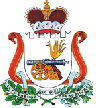 